План урока в 6 классе на основе методики «Перевернутый класс» для 6 класса по теме«Directions in the City»Выполнил: Бовыкин Максим Юрьевич,учитель английского языка МАОУ лицей № 1 города КунгураЦель урока: развитие лексико-грамматических навыков в рамках темы “Directions in the City” c использованием технологии «перевернутый класс»Задачи урока:обеспечить в ходе урока повторение лексических единиц по теме "Directions in the city";создать условия для развития памяти, внимания;развивать умение оформлять свои мысли в устной форме; слушать и понимать речь других;создать условия для развития таких аналитических способностей учащихся, как умение анализировать, сопоставлять, сравнивать, обобщать познавательные объекты, делать выводы.Ход урокаЭтап-1. Задания для самостоятельного изучения.Watch the video and try to guess the topic. (Use your mobile phone and scan the QR-code)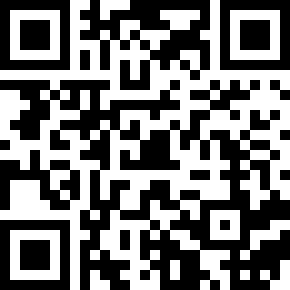 Read the following rebus and make the topic more specific.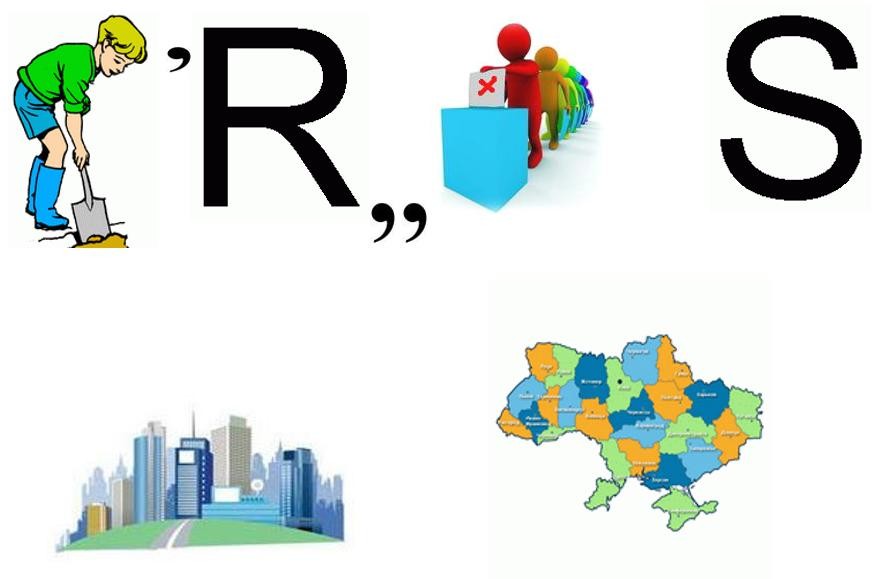 Do this exercise before you listen .Write the correct word in the boxes below the picture.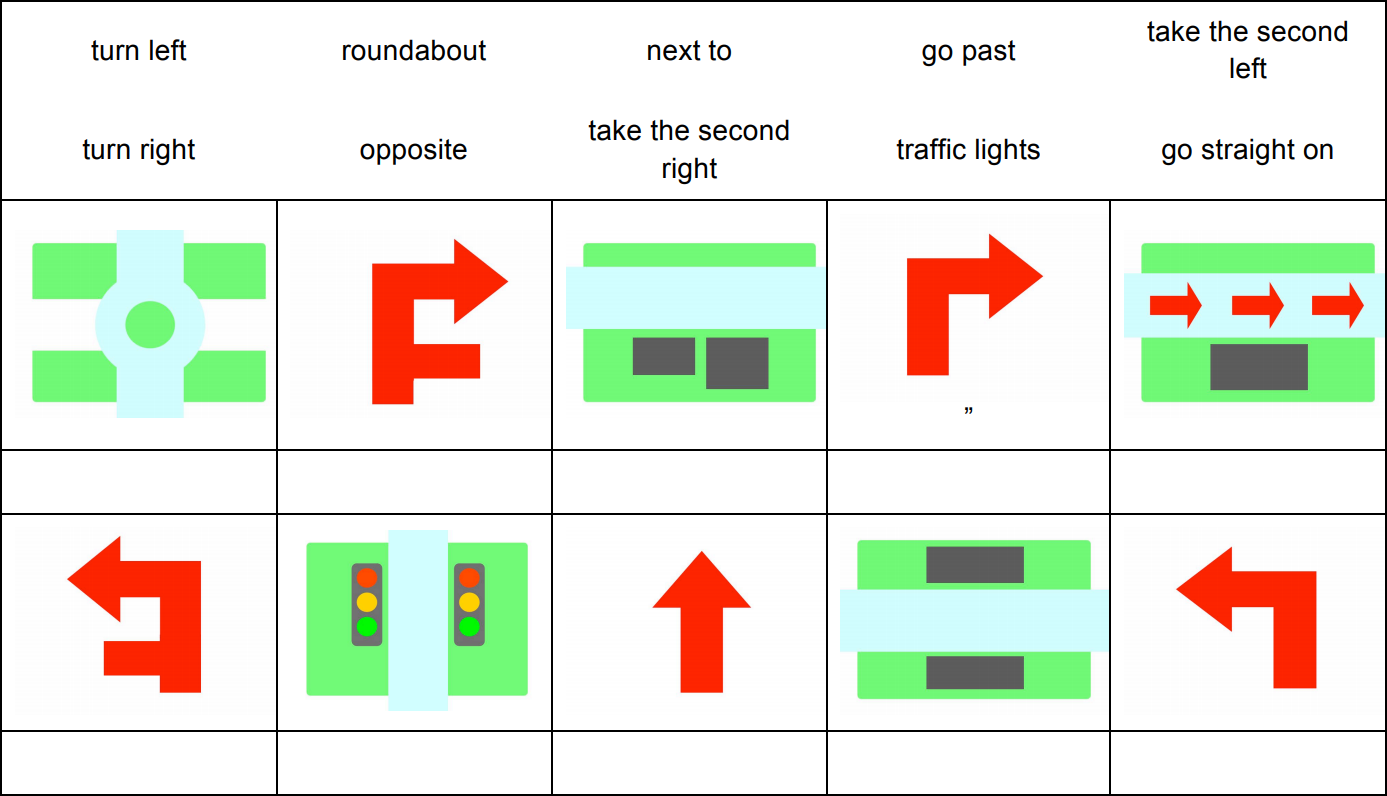 Listen to the recording and tick the right answer. http://learnenglishteens.britishcouncil.org/skills/listening/elementary-a2- listening/giving-directions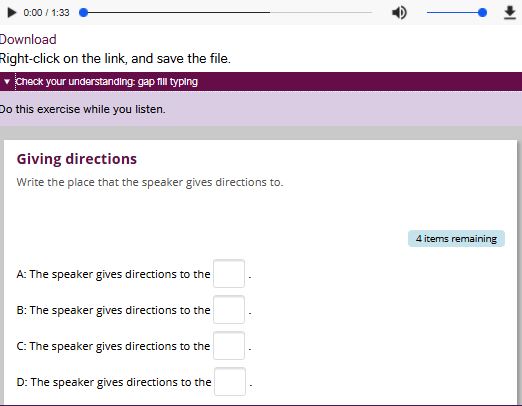 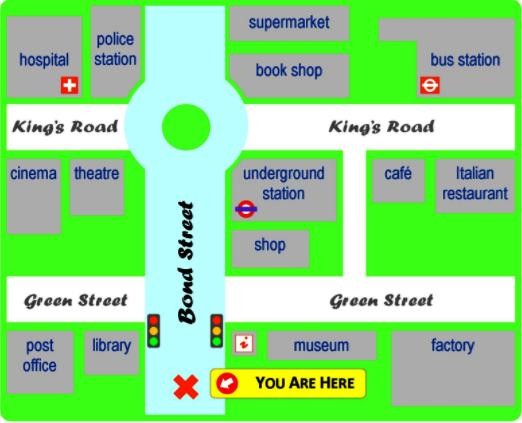 Listen the recording again and complete gaps with a word from the box.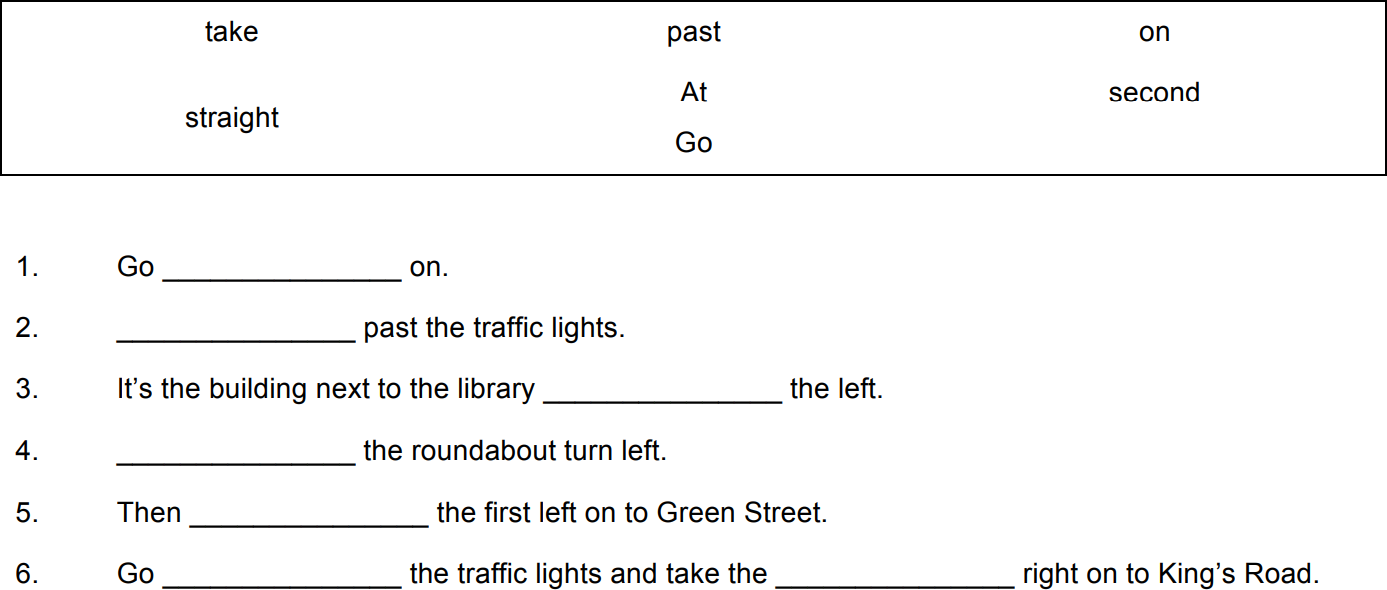 Follow the link and choose the right place in the city.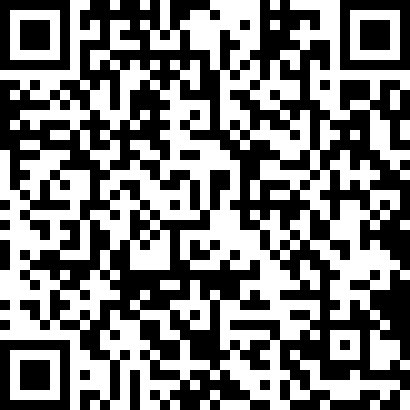 Follow the link and do the crossword.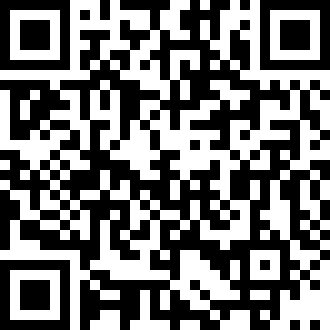 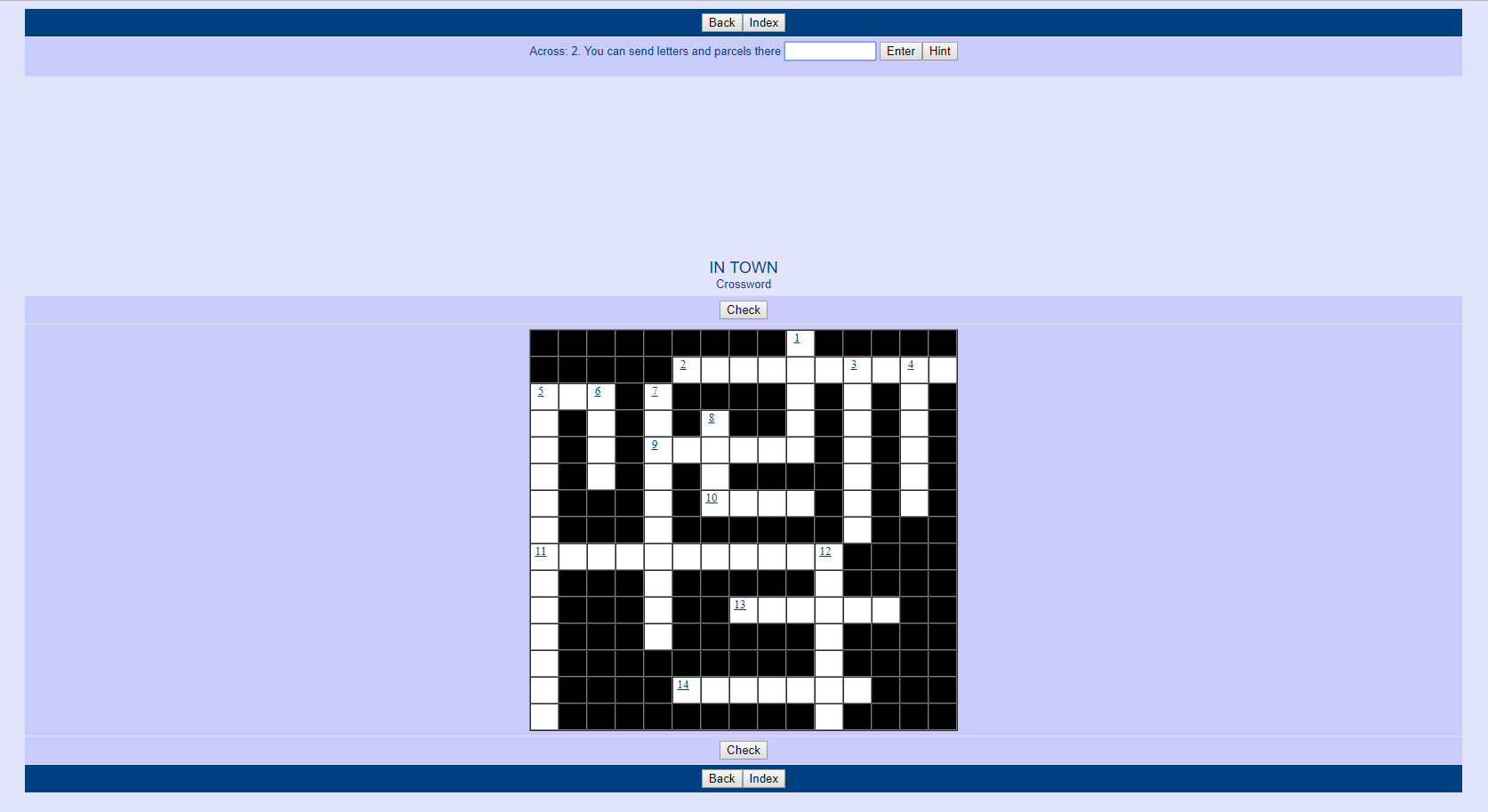 9. Follow the link and create your own mind map based on material you have learned.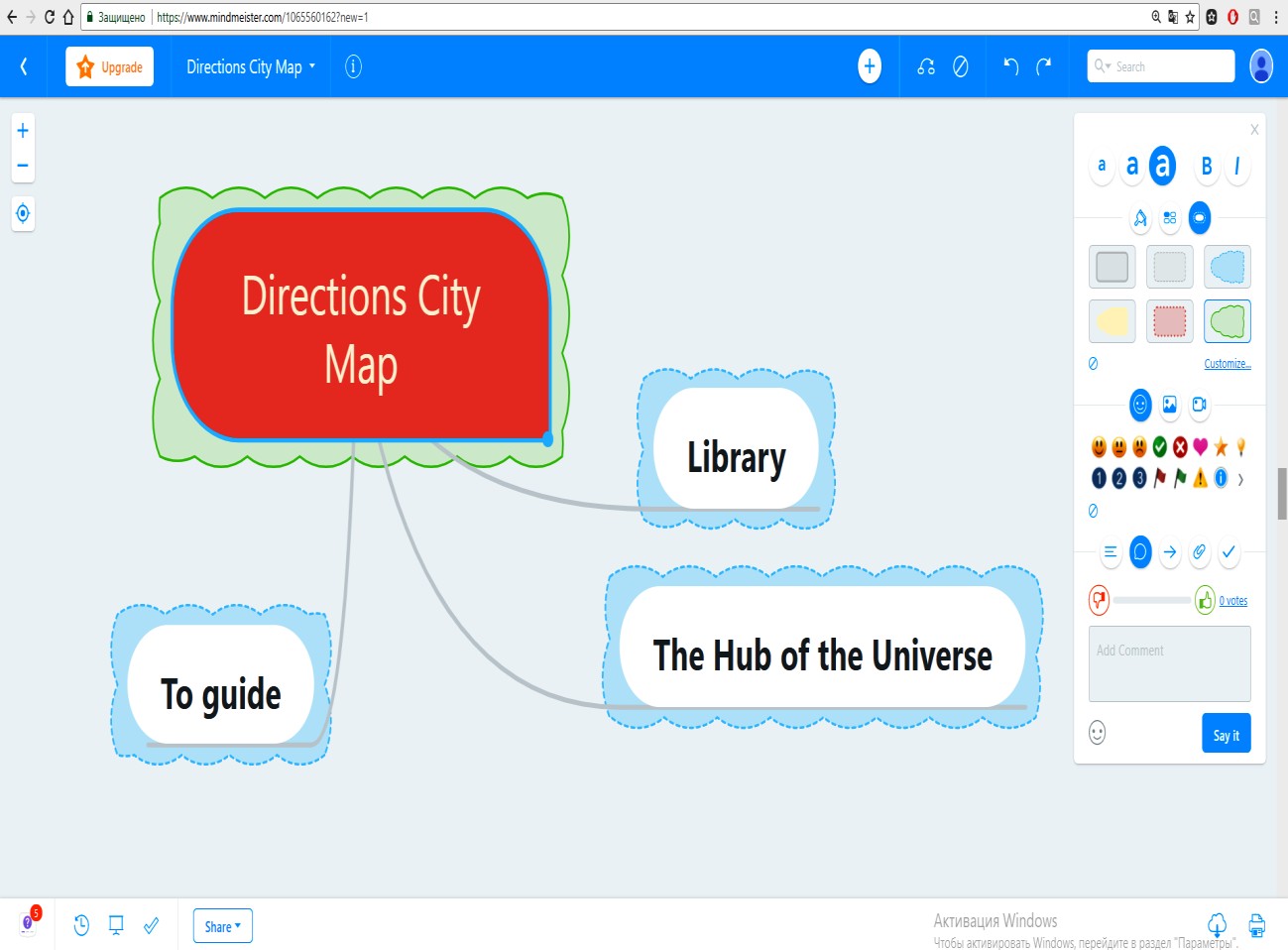 You have a route lists in your diaries. Describe you route from home to school using the vocabulary of this lesson.Этап. Онлайн тест.Follow the link. Do the test and get a mark according the criteria you can see below.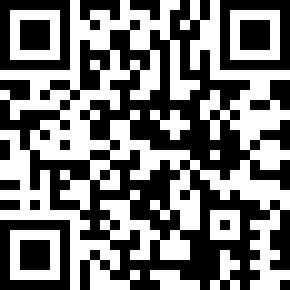 Этап. Задание на уроке.Read the sentences and draw the places on the map.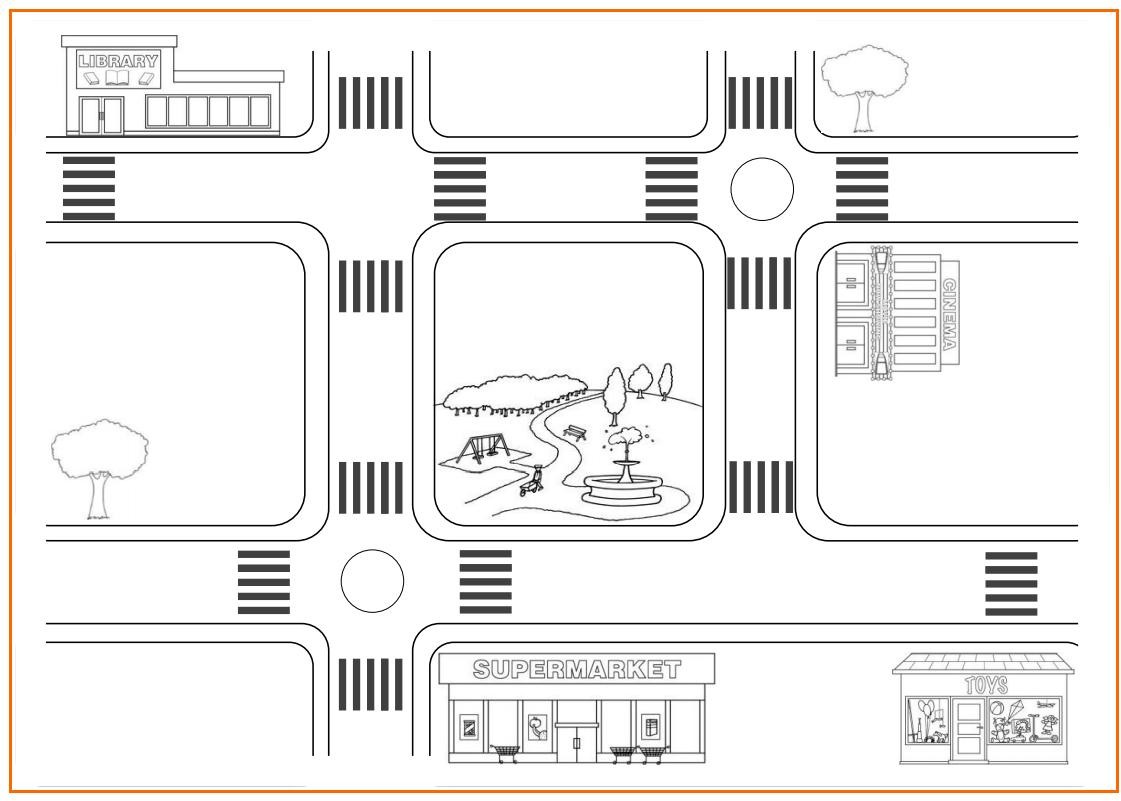 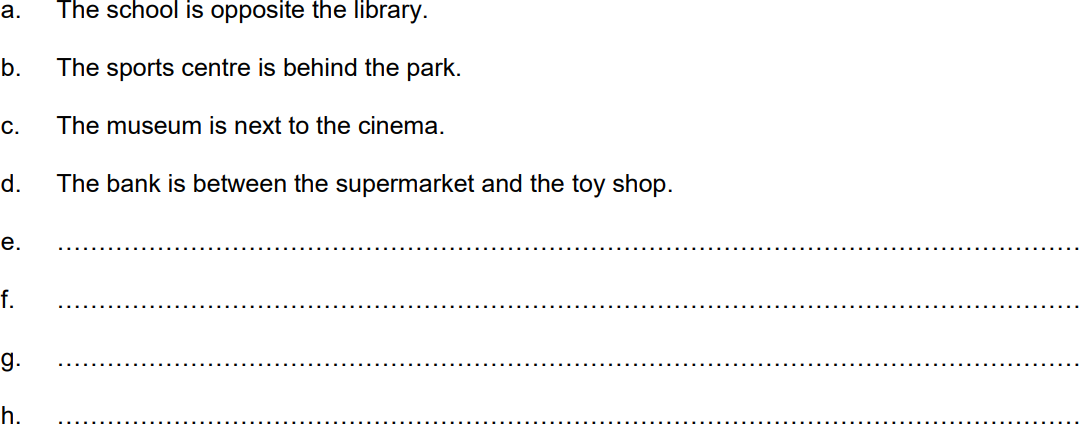 Let us divide into three groups.Each group have got a map with three the most prominent places of our town.	You should record the route from the train station to these places. Give some specific information about this place. Use the link.https://www.rutraveller.ru/resort/31295/placesConvert the audio file into QR-codes.Put the QR-codes to the right place (use classroom computer) Present your work in front of the class.Список используемых ресурсов:https://www.rutraveller.ru/resort/31295/placeshttp://learnenglishteens.britishcouncil.org/skills/listening/elementary-a2- listening/giving-directionshttp://rebus1.com/https://www.mindmeister.com/ru?utm_source=google&utm_medium=cpc&utm_ campaign=ru_ru_search&utm_content=mm&gclid=EAIaIQobChMI1dqnl6Sp5gIV QcwYCh0EWg-2EAAYASAAEgK3RfD_BwEhttps://fr.qr-code- generator.com/a1/?ut_source=google_c&ut_medium=cpc&ut_campaign=franzoesi sch_variations&ut_content=qr_code_generate_exact&ut_term=qr%20generate_e& gclid=EAIaIQobChMImOX- 26Sp5gIVhswYCh3lvAMoEAAYASAAEgLITPD_BwEhttps://agendaweb.org/5432100-85%84-70%50-69%49-0%